КАРАР                                                                  ПОСТАНОВЛЕНИЕ         29 январь 2020  йыл                                №10                           29  января 2020  годаОб отмене Постановления Администрации сельского поселения Челкаковский сельсовет муниципального района  Бураевский район  Республика БашкортостанВ целях приведения нормативно – правовых актов в соответствие с действующим законодательством, Администрация сельского поселения Челкаковский сельсовет муниципального района Бураевский район Республика Башкортостан ПОСТАНОВЛЯЕТ:Признать утратившим силу Постановление администрации сельского поселения Челкаковский сельсовет от 20.04.2016 года №19 «Об утверждении Положения о предоставлении гражданами, претендующими на замещение должностей муниципальной службы, муниципальной службы, муниципальными служащими и лицами, замещающими муниципальные должности в сельском поселении Челкаковский сельсовет муниципального района Бураевский район Республики Башкортостан, сведений о доходах, об имуществе и обязательствах имущественного характера».Глава сельского поселенияЧелкаковский сельсовет                                            Р.Р.Нигаматьянов  Башҡортостан РеспубликаhыБорай районы  муниципаль районынын Салкак  ауыл  советыауыл  биләмәhе   хакимиәте4529 73,  Салкак ауылы, Пинегин  урамы, 8Тел.347 56 2-54-59,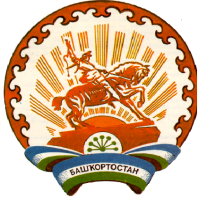 Республика БашкортостанАдминистрация сельского поселения  Челкаковский сельсовет муниципального районаБураевский район452973, с.Челкаково, ул.Пинегина , 8т.347 56 2-54-59